ПОЯСНИТЕЛЬНАЯ ЗАПИСКАРано или поздно все станет понятно, все станет на свои места и выстроится в единую красивую схему, как кружева. Станет понятно, зачем все было нужно, потому что все будет правильно.(Л. Кэрролл «Алиса в стране чудес»)Комплексная организация отдыха и оздоровления детей имеет множество преимуществ перед другими формами отдыха. Во-первых, это организованный, активный отдых, направленный на восстановление, развитие и гармонизацию личности, и обеспечивающий сохранение и укрепление физиологической нормы здоровья, развитие духовных и физических сил. Во-вторых, совместное проживание, общение в группе сверстников и взрослых выполнение определенных задач способствует развитию коммуникативных качеств. В-третьих, использование современных социальных, информационно-коммуникационных и технократических технологий позволяет за короткий срок освоить новые виды деятельности и приобрести дополнительные компетенции. Все эти аспекты способствуют не только оздоровлению, но и успешной социализации, и образованию, и, в конечном итоге, гармонизации личности ребенка. Организация лагеря с дневным пребыванием «Формула творчества» для учащихся ДДЮТ на базе учреждения – сложившаяся традиция. Нормативной основой этого являются:Международные:Декларация прав человекаКонвенция о правах ребенка Федеральные:	Федеральный закон от 04.05.2011 № 99-ФЗ «О лицензировании отдельных видов деятельности»;Федеральный закон от 21.12.1996 N 159-ФЗ «О дополнительных гарантиях по социальной поддержке детей-сирот и детей, оставшихся без попечения родителей».Федеральный закон «Об основных гарантиях прав ребенка в Российской Федерации (с изменениями на 3 декабря 2011)Федеральный закон «Об образовании» от 29.12.2012 №273 - ФЗФедеральный закон «Об основах системы профилактики безнадзорности и правонарушений несовершеннолетних»Федеральный закон «О пожарной безопасности» от 21.12 1994 №69-ФЗПостановление Правительства РФ № 390 от 25.04.2012 «О противопожарном режиме»Национальный стандарт РФ ГОСТ Р 52887-2007 «Услуги детям в учреждении отдыха и оздоровления» (Утверждён приказом Федерального агентства по техническому регулированию и метрологии 27.12.2007 № 565-ст, введён в действие с 01.01.2009)Указ Президента РФ№ 599 от 7.05.2012 «Тезисы социальной политики, направленные на доступность услуги, развития дополнительного образования»Концепция развития дополнительного образования детей (от 4 сентября 2014 г. №1726-р)Концепция духовно-нравственного развития и воспитания личности гражданина России.Проект национального плана действий в интересах детей РФ до 2020 г. 25.07.2017 г.Стратегия развития воспитания в Российской Федерации на период до 2025 года от 13.01.2015 г.Государственная программа «Патриотическое воспитание граждан Российской Федерации на 2016-2020 годы» № 1493 от 30.12.2015г.«Типовое положение об учреждении дополнительного образования»Об учреждении порядка проведения смен профильных лагерей, с дневным пребыванием, лагерей труда и отдыха. Приказ Минобразования РФ от 13.07.2001 № 2688. (с изменениями от 28.06.2002)Гигиенические требования к устройству, содержанию и организации режима в оздоровительных учреждениях с дневным пребыванием детей в период каникул. СанПиН СП 2.4.4.2599 -10 от 26.05. 2010.Национальная программа поддержки и развития чтения до 2020 года.Концепция развития школьных информационно-библиотечных центров
(утв. приказом Министерства образования и науки РФ от 15 июня 2016 г. N 715)Постановление Правительства Российской Федерации от 17 апреля 2018 г.№1177 «Об утверждении Правил организованной перевозки группы детей автобусами»Письмо Минздравсоцразвития от 18.08.2011 № 18/2-10-1-5182 о направлении Единых требований к составлению и ведению реестров организаций отдыха детей и их оздоровления, Типовой формы паспорта организаций отдыха и оздоровления детей и подростков.	Методические рекомендации МР 2.2.4.01-09 «Оценка эффективности оздоровления детей и подростков в летних оздоровительных учреждениях».Закон о библиотечном деле в Пермском крае от 21 февраля 2008 гКраевые:Постановление Правительства Пермского края от 07.03.2019 N 143-п "Об обеспечении отдыха и оздоровления детей в Пермском крае"Закон Пермского края "Об организации и обеспечении отдыха детей и их оздоровления в Пермском крае" от 05.02.2016 №602-ПК.Постановления Правительства Пермского края  "О предоставлении и расходовании субвенций органам местного самоуправления на выполнение отдельных государственных полномочий по организации отдыха детей и их оздоровления" от 31.03.2016 № 169-пМуниципальные:Муниципальная программа «Развитие системы образования г. Березники» № 2054 от 26.11.13г. Постановление № 702 от 30.03.2017 «О внесении изменений в муниципальную программу «Развитие системы образования города Березники», утвержденную  постановлением администрации города от 26.11.2013 № 2054   Приказ « О реализации плана по патриотическому воспитанию детей и молодежи муниципального образования «Город Березники» на 2018 год  ( Постановление администрации города Березники № 2-50 от 24.09.2012 «Об утверждении административного регламента в городских оздоровительных   центрах и загородных оздоровительных центрах»Локальные распорядительные акты ДДЮТ по организации ЛОК.Организация процесса летнего отдыха и оздоровления детей различных категорий во Дворце творчества в значительно мере позволит повысить уровень воспитательной системы ДДЮТ. Летний лагерь перестанет быть местом массового досуга, а станет местом, в котором ребенку предлагается освоение новых знаний и компетенций, актуальных для него на данном этапе развития и соотносящихся с его жизненной и образовательной стратегией. Благодаря расширению поля социального взаимодействия и изменению видов деятельности  произойдет повышение самостоятельности, будут созданы условия для личностного роста.Эффективная реализация программы «Формула творчества» может быть достигнута только при взаимодействии, профессиональном сотрудничестве и координации деятельности различных структур, ведомств и служб (медицинской, образовательной, социальной, психологической и др.), осуществляющих комплекс мероприятий, составляющих единое образовательное пространство г. Березники.Важным социальным результатом организации процесса оздоровительного отдыха детей и подростков, в том числе детей-сирот, детей, оставшихся без попечения родителей, детей с ограниченными возможностями здоровья, детей «группы риска» и СОП должны стать повышение охвата и удовлетворенность услугами обучающихся и их родителей, законных представителей.ЦЕЛИ И ЗАДАЧИ ПРОГРАММЫНужно бежать со всех ног, чтобы только оставаться на месте, а чтобы куда-то попасть, надо бежать как минимум вдвое быстрее.(Л. Кэрролл «Алиса в стране чудес»)Целью деятельности ЛДП «Формула творчества» в 2019 г. являетсяСоздание благоприятных условий для оздоровления и реализации позитивных инициатив взрослых и детей.Для осуществления поставленной цели необходимо выполнение следующих задач:формирование социальных ориентаций детей и подростков с учётом вектора направленности личности для возможности самореализации;координация и интеграция разновозрастных и профильных направлений в рамках лагеря;приобщение детей к разнообразному социальному опыту современной жизни, создание стиля подлинного сотрудничества, сотворчества, содружества;развитие актуальных форм самоуправления учащихся;развития форм оздоровления в условиях городского лагеря с дневным пребыванием детей.Актуальность программы предполагает своим содержанием деятельность, развивающую социальную компетентность обучающихся и заложенную во внутренние проекты Дворца творчества:«Огонь, вода и медные трубы»; «Экология города – экология души», «В поисках гармонии», а также ориентируется на универсальные принципы справедливости:равенство человеческих прав и уважение достоинства и индивидуальности личности;гармонизация взаимоотношений человека с природой и обществом;следование физическим и психологическим возможностям человека;равные возможности в реализации потенциала каждого ребенка.Обучающиеся Дворца творчества (270 человек: 190 – июнь, 20 – июль, 60 – август) находятся в зоне дополнительного педагогического внимания. Дети имеют различный социальный статус, материальное положение, разный возраст (7-16 лет). Отряды формируются с учетом профиля их коллектива дополнительного образования (танцевальные, коллективы изобразительного и декоративно-прикладного искусства, музыкальные, спортивные), возрастных психолого-педагогических и физиологических особенностей, а также содержания деятельности.ПРИНЦИПЫ ПОСТРОЕНИЯ И РЕАЛИЗАЦИИ ПРОГРАММЫ Когда непонятно, зачем жить — нужно просто придумать смысл, — сказала Алиса. — Самому себе. Нам ведь никто не запрещает фантазировать.(Л. Кэрролл «Алиса в стране чудес»)Комплексная программа - программа разноплановой деятельности, реализуемая в организациях отдыха и оздоровления детей, объединяющая различные направления отдыха, оздоровления и воспитания детей в специфических условиях лагеря -  предусматривает три этапа в формировании деятельности основы смены в лагере:I 	- адаптационный (2-3 дня привыкания детей к новым организационным условиям пребывания в учреждении);II	- основной (10-11 дней, предусмотренных для осуществления наиболее значимых плановых мероприятий);III	- заключительный (1-2 дня, в течение которых подводятся итоги смены).Городской лагерь с дневным пребыванием детей располагается в оборудованных помещениях МАУ ДО и функционирует в режиме, соответствующем требованиям СанПиН: дневная форма пребывания детей с 9.00 до 15.00 пять дней в неделюдвухразовое питание (завтрак, обед).Организационная циклограмма лагеря сложилась с учетом опыта, она эффективна и прозрачна для контроля:до завтрака – танцевальная гимнастика «Dance-life» с элементами гимнастик для глаз, для дыхания, для опорно-двигательного аппарата; после завтрака до обеда – «часОТКРЫТИЙ» (творческие клубы, объединённые по интересам), «час ПРОФИ» (в рамках модели самоуправления – дети обучают других детей навыкам, полученным в своих творческих коллективах), оперативки детского актива;после обеда – подготовка// проведение общих мероприятий ЛДП//        мероприятий по рабочему плану проектов, подведение итогов дня в коллективах;после роспуска детей домой – оперативки педагогических работников лагеря.Традиционным компонентом программы является:принцип формирования содержания деятельности в лагере основанный на предложениях детей и родителей, выявленных в результате предварительного опроса в апреле 2019г.проведение смены в форме сюжетно-ролевой игры «Дружат дети всей ЗЕМЛИ», что позволяет расширить спектр возможностей для формирования позитивной направленности личности. Инновационным компонентом программы является сюжетно-ролевая игра направленная на поиск информации о культурах разных стран, мировх открытиях в той или иной области искусства, творчества, а также продолжение реализации педагогического проекта «В поисках гармонии», где особое внимание будет уделено формированию у обучающихся компетенций Человека Культурного, бережно относящегося к своей «малой родине» Человека Мыслящего и Человека Созидающего через совместную творческую деятельность. Так как 2019 год объявлен президентом – Годом театра, то в содержании проектов учтен данный аспект. В рамках смены организуется работа Информационного агентства «ШАНС», целью которого является информационное обеспечение деятельности ЛДП (фото и видео сопровождение, ведение видеоблогов).Таким образом, план мероприятий ЛДП «Формула творчества» составлен с учетом: здоровьесберегающих технологий, что способствует оздоровлению и профилактике гипокинезии у детей из творческих коллективов с малой двигательной активностью (изобразительное и прикладное искусство, музыка, шахматы.);потребностей различных социальных категорий (дети с ОВЗ, группа риска и СОП)потребности коллективов в интеграции;стремления, учащихся к самореализации и социальной мобильности.Этим же обусловлен и выбор форм, позволяющих добиться запланированных результатов программы: индивидуальные – групповые – коллективные, предусматривающие различный уровень двигательной активности, проходящие как на базе учреждения, так и вне его (предпочтение отдается организации мероприятий на открытом воздухе).В период каждой смены предполагается мониторинг комфортности во временно создаваемых коллективах, социометрические исследования (по заявкам).ПРЕДПОЛАГАЕМЫЕ РЕЗУЛЬТАТЫ ПРОГРАММЫВо всем есть своя мораль, нужно только уметь ее найти!(Л. Кэрролл «Алиса в стране чудес»)	Содержание программы, принципы её реализации, методическое и кадровое обеспечение позволяют прогнозировать достижение следующего социального эффекта:развитие инновационных форм  организации  отдыха, оздоровления и занятости детей в летний период; создание атмосферы сотрудничества и взаимодействия и осознанность участия детей в общих делах;формирование социально активной личности участников смены и устойчивой мотивации к ведению социально-полезной деятельности;формировании у детей общего представления о политико-правовых процессах в обществе и развитие актуальных форм органов системы соуправления смены;сохранение и укрепление здоровья детей и подростков, формирование у них устойчивой мотивации к ведению здорового образа жизни путем включения в различные физкультурно-оздоровительные и профилактические мероприятия смены  и развитие понимания значимости здорового образа жизни;формирование социальных, интеллектуальных, коммуникативных, творческих компетенций;формирование конкурентоспособности личности участников смены и их социально-психологических качеств: активной жизненной позиции, рефлексии, самостоятельности, ответственности через привлечение молодёжи к общественно-значимой деятельности; совершенствовании профессионального уровня педагогов путем овладения ими современными педагогическими технологиями, создание благоприятных условий для профессионального развития их личности.Основные критерии эффективности программы:- уровень удовлетворенности и психологического комфорта детей и  педагогов,  занятых в ЛДП;- учет мнения родителей и органов общественного соуправления Дворца творчества. Основные методы фиксации результатов:видеосъемка, фотодневник в социальных сетях, различные формы наглядной информации.МЕТОДИЧЕСКОЕ ОБЕСПЕЧЕНИЕ ОБРАЗОВАТЕЛЬНО-ОЗДОРОВИТЕЛЬНОЙ ПРОГРАММЫПо-моему, они играют совсем не так,- говорила Алиса. - Справедливости никакой, и все так кричат, что собственного голоса не слышно. Правил нет, а если есть, то никто их не соблюдает. Вы себе не представляете, как трудно играть, когда все живое.(Л. Кэрролл «Алиса в стране чудес»)Высокий уровень профессиональной квалификации педагогов в команде, привлеченной к ЛОК-2019 (86 % - I и высшая категория), позволяет использовать достаточно разнообразный набор форм деятельности:организационные - обучающий семинар, беседа, практикумы, трудовой десант, акция, экскурсия, слет, образовательные салоны;творческие - игра-путешествие, викторина, дискотека, пленер, фестиваль, выставка, конкурс, выездная шоу- программа, баттл;итоговые - дискуссионный клуб, конференция.Этому также способствует наличие широкого спектра методической литературы в кабинете педагогического мастерства и информационном зале (в том числе журналы «Народное образование», «Внешкольник», «Дополнительное образование», «Классный руководитель», «Завуч», «Воспитание школьника», «Здоровье школьника» и др.), а также возможность пополнения методического багажа при помощи Интернета (сайты РДШ, ВДЦ «Орленок», Красноярского, Московского дворцов творчества).Характерной чертой деятельности ЛДП «Формула творчества» является гармоничное соединение лучших достижений передовой философии, методологии, педагогики, психологии и годами наработанного опыта. В практику работы педагоги и вожатые внедряют: теорию игровой деятельности О.С. Газмана и С.А. Шмакова;теорию развития коллектива А.Н. Лутошкина;концепцию системного построения процесса воспитания В.А.Караковского, Л.И.Новиковой, Н.Л. Селивановой;идею гуманистического воспитания Ю.П.Азарова, Ш.А.Амонашвили, В.А. Сухомлинского;теорию воспитания ребенка как человека культуры Е.В.Бондаревской;теорию коллективно – творческой деятельности И.П. Иванова; психологические тренинги Н.Е. Щурковой, А.Г. Грецова, Б.В.Куприянова и др.Педагогика отношений начинается, безусловно, с педагогического коллектива, поскольку "счастливых могут воспитать счастливые". Иными словами, педагогический коллектив в психологическом плане всегда транслирует собственные переживания, ощущения и позиции на детей.Инновациями 2019 года является:Участие детей и подростков в акции «Читай - страна!», самой масштабной серии акций по чтению А.С. Пушкина, которая состоит из трех блоков «Читай», «Снимай», «Рисуй». В рамках блока «Читай» (пройдут две акции: «Сказка на ночь» и «Добрый финал» необходимо: выбрать сказку А.С. Пушкина и определить категорию слушателей  (представитель волонтёрского отряда − постояльцам дома престарелых/воспитанникам детского сада и др.); Для участия в конкурсе «Добрый финал» необходимо по-новому взглянуть на известные произведения Александра Сергеевича Пушкина и подготовить своё видение продолжения любого произведения. Обозначенные акции будут проходить  в рамках деятельности лагеря.Развитие  и совершенствование в ЛДП «Формула творчества» метода педагогического взаимодействия «Волна отношений» -  своеобразной технологии, созданной и апробированной в ходе опытно-экспериментальной работы в течение десяти лет в детских оздоровительных лагерях с разными количественными составами (авторы: Киселев Н.Н., Киселева Е.В. Роль игровых традиций в жизнедеятельности временного коллектива / Психолого-педагогические проблемы игры).Внедрение в систему оздоровления методики «Гимнастика мозга» (автор психолог Пол И. Деннисон)  Развитие Модели формирования культуры, обучающихся Дворца творчества через изучение культурных традиций других стран. Введение Паспорта индивидуального творческого маршрута –своеобразная рефлексия для ребенка и мониторинг развития интересов детей и подростков для педагогов.Для эффективной реализации программы проводятся семинары-практикумы для педагогов, вожатых и   лидеров ученического самоуправления совместно, на которых отрабатываются психолого-педагогические технологии, коммуникативные и креативные навыки взаимодействия, планируются мероприятия и формы деятельности и распределяются функции в сюжетно-ролевой игре «Дружат дети всей Земли 2019».Ключевыми факторами, влияющими на создание благоприятной среды для эффективного и качественного отдыха детей в ЛДП «Формула творчества» являются:отсутствие страха (наказание порождает месть и саботаж, сокрытие негативной информации);право на ошибку («только снайпер не ошибается дважды»);целеполагание (планы пугают, цели увлекают);групповая работа (1+1 > 2);возможность обучаться (знания сегодня стареют быстрее, чем оборудование).Реализации программы способствует предметная среда ЛДП «Формула творчества», которая складывается не только из помещений размещения коллективов, но и информационного, и спортивного залов, медиацентра, костюмерной, имеющегося инвентаря и оборудования – всего того, чем располагает учреждение и что позволит сделать реализацию программы «Формула творчества» - 2019 успешной.СОДЕРЖАНИЕ ОБРАЗОВАТЕЛЬНО-ОЗДОРОВИТЕЛЬНОЙ ПРОГРАММЫЯ бы хотела свой мир. Собственный мир. Я бы заполнила его самыми разными нелепостями. Мир, полный чепухи! Вы можете себе представить? В этой вселенной все было бы не таким, а каким-то другим. А то, что казалось бы другим, было бы этим!Л. Кэрролл «Алиса в стране чудес»)Стратегическим ориентиром в организации и развитии воспитательной системы лагеря являются событийность, персонифицированность, системность, гуманистичность и рефлексивность; что обуславливает проведение смены в форме сюжетно-ролевой игры «Дружат дети всей Земли».	Выделяются следующие направления программы:Социально-педагогическое направление – в 2019 г.   планируется проведение тематических мероприятий по гражданско-патриотическому воспитанию, профилактике социально опасных явлений в формате «равный - равному» с использованием методов активизации аудитории (например, диспут, интеллектуальная игра, круглый стол). В педагогическом содержании летнего отдыха детей большое внимание уделяется воспитательному процессу: созданию условий для самостоятельной реализации детских инициатив, формированию лидерских качеств и более полного раскрытия творческих способностей детей и подростков (усовершенствование модели детского самоуправления). Важная роль отводится организации межвозрастного взаимодействия, где в процессе общения происходит эффективная передача опыта, интересов, ценностей и смыслов. Планируется проведение мероприятий гражданско-патриотической направленности, посвященных Дню независимости России, Дню памяти и скорби, празднованию Дня города.2019 год объявлен Годом театра. В связи с этим планируется использование в воспитательном пространстве Дворца творчества интерактивных клубов для развития личности, через знакомство с культурой других стран и трансляция полученного опыта на различные аудитории.Художественно-эстетическое направление – предполагаются активные формы творческого взаимодействия учащихся ДДЮТ с различными возрастными и социальными группами населения города: выездные концертные программы в оздоровительных лагерях; участие в проведении Дня города; организация флешмобов изобразительного и декоративно-прикладного искусства на улицах города, проведение экскурсий. К реализации программ привлечены учащиеся образцовых коллективов Дворца творчества – хореографического ансамбля «Антре» и ТСК «Адель», а также шоу-группы «Доминика», изостудии «Эскиз», цирковой студии «Непоседы». Спортивно-оздоровительное направление и формирование культуры личной безопасности –в основе - предложения различных групп участников образовательного процесса - развитие опыта в применении активных форм летнего отдыха, программа мероприятий по реализации социально-культурного проекта «Огонь, вода и медные трубы».	Предполагается решение проблемы малой двигательной активности учащихся Дворца творчества, укрепление не только их физического, но и духовного здоровья путем приобщения к занятиям традиционными и инновационными видами спорта. Планируется проведение «Детских Олимпийских игр – 2019». Планом предусматриваются регулярные занятия физической культурой в разнообразных, доступных формах (эстафеты, подвижные игры, специальные упражнения для укрепления опорно–двигательного аппарата и пр.). А так же участие в традиционном фестивале здоровья для ЛДП.В 20189г.  руководство лагеря совершенствует организацию и методы проведения ежедневной утренней гимнастики «Dance-Life» с элементами упражнений «Гимнастика мозга». Применяемые нами формы, позволяют достичь положительных результатов и действительно добиться понимания значимости здорового образа жизни.Предполагается проведение дополнительной витаминизации отдыхающих в лагере детей за счет собственных и привлеченных учреждением средств. Для формирования культуры личной безопасности в рамках проекта «Огонь, вода и медные трубы» выбраны следующие актуальные аспекты: противопожарная безопасность, обращение с электробытовыми приборами, безопасность на воде и безопасность при большом скоплении народа (массовых мероприятиях). Предполагается проведение ряда тематических мероприятий, форма которых определяется с учетом возрастных особенностей детей.Акцент в работе с участниками ЛДП будет сделан на профилактику детского дорожно-транспортного травматизма, антитеррористическую безопасность, которым будет посвящен ряд увлекательных сюжетно-ролевых игр.Эколого-биологическое направлениеВ рамках программы предусмотрен внутренний социальный проект под названием «Экология города – экология души», направленный на развитие у обучающихся общечеловеческих ценностей: красота и эстетика отношений в контексте человек-человек, человек – природа.  Основная идея проекта: истинно добрый, духовно развитый человек является субъектом развития экологического самосознания и сознание ближайшего окружающего социума. В связи с этим планируется флешмоб «Дыши вместе с планетой».Данные направления деятельности ЛДП «Формула творчества» -2019 и основные мероприятия календарного плана реализуются через педагогический проект «В поисках гармонии», где отрабатывается модель «Человек культурный – человек читающий, человек мыслящий, человек созидающий» (см. Приложение)Помимо деятельности, заложенной в проектах сложившейся традиционно, предполагается участие в мероприятиях, предусмотренных планами городской и краевой летней оздоровительной кампании 2019г. Календарно-тематические планы на каждую конкретную смену разрабатываются коллегиально (педагоги - руководство лагеря/ учреждения – актив самоуправления учащихся) и утверждаются директором Дворца творчества не менее чем за неделю до начала смены.КАЛЕНДАРНО-ТЕМАТИЧЕСКИЙ ПЛАНЕсли бы каждый человек занимался своим делом, Земля вертелась быстрее.(Л. Кэрролл «Алиса в стране чудес»)Корректирование с учётом городских мероприятий и погодных условий.ИСПОЛЬЗОВАННАЯ ЛИТЕРАТУРАВстретить бы кого-нибудь разумного для разнообразия!(Л. Кэрролл «Алиса в стране чудес»)Афанасьев С., Каморин С. Сто отрядных дел – методический центр «Вариант», Кострома, 2000.Авдеев В.М. Компетентностный подход в конструировании современных образовательных моделей//социально-гуманитарные знания. – 2006 - №6.Беляева Л. Психолого-педагогическое сопровождение детского отдыха//журнал «Народное образование» - 3 № - 2007 – с. 130 – 145Викторова Е.А., Крамчанинов Е.В. «Лето -2007»: опыт, перспективы, профессиональная готовность//журнал «Методист» № 6-2007. – с 32-36.Галеева Н. Формирование организаторских способностей у школьников //журнал «Воспитание школьников» - № 3  -  2008. – с.20 – 29Грецов А. Психологические тренинги с подростками. – СПб: Питер, 2008. – 368с.Густенева А.Я., Добрынина Н.В. «Ура, каникулы!» – журнал «Дополнительное образование» 6/2003.Как выполняется ваш проект? Организация мониторинга социальных проектов – Администрация Пермской области, Центр социальных инициатив, Пермь, 2002.Лебедев В. Ролевые игры.  Развивающие игры.Никитина Л.Е. Социальные функции воспитания: динамика изменений и прогноз развития //журнал «Воспитание школьников» - №3 – 2016 – с.9-19Поташник ММ. Как подготовить проект для получения грантов. Педагогическое общество России, М., 2005.Сиялова И. Повышение социально-психологической грамотности подростков в ходе летних программ // журнал «Народное образование» - № 3 – 2007 – с. 128 -130Степанов Е.Н. Подлинное воспитание как стратегический ориентир воспитательной деятельности // журнал «Воспитание школьников» - №10- 2015 – с.3-9Шабанова Л.Н. 14 шагов к социальному проекту: Практические советы начинающим - Пермь, 2003.Цветкова И.В.	Как создать программу воспитательной работы. Просвещение, М., 2006. Федоров С. «Педагогическое содержание летнего отдыха – забота подготовительного периода» // журнал «Народное образование» № 3, 2013.- с.47 – 55. Электронные ресурсы: https://рдш.рф/news/federal/2438месяцдатамероприятиеответственныйиюнь3 в течение смены:6,7В течение смены24Открытие I смены ЛДП «Дружат дети всей Земли»Проект «Экология города – экология души»:Флешмоб «Дыши вместе с планетой» Великие люди великой страныДень положительных эмоцийВсемирный День ветраКвест по музеям мираУчастие в акции «Читай -страна!»Участие в Фестивале здоровья среди ЛДПЭкономическая игра «Не в деньгах счастье», «Ярмарка мастеров».Торжественное закрытие смены - «Карнавал»Проект «В поисках гармонии»Школа  личной  безопасностиТренинги общенияЕжедневная музыкальная гимнастика «Dance-life» «час ОТКРЫТИЙ»«Час ПРОФИ»Информационное Агентство «ШАНС»Начальник ЛДП, Педагоги ЛДП, руководитель ученическогосамоуправления, , педагог-организаториюль1в течение смены:19Открытие II смены ЛДПАкция «Экология города – экология души»Школа личной безопасностиПрограммы социального партнерства: «Поющий микрофон»Конкурс теле- радио-ведущих «Скажи свое слово»Торжественное закрытие сменыЕжедневная музыкальная гимнастика  «Dance-life»Тренинги общения.«час ОТКРЫТИЙ»«Час ПРОФИ»Информационное Агентство «ШАНС»Начальник ЛДП, Педагоги ЛДП,август1В течение смены:21Открытие III смены ЛДПАкция «Экология города – экология души»Школа личной безопасностиПрограммы социального партнерства:«От дебюта до эндшпиля»«Танцевальное турне»Торжественное закрытие сменыЕжедневная музыкальная гимнастика  «Dance-life» «часОТКРЫТИЙ»«Час ПРОФИ»Информационное Агентство «ШАНС» Начальник ЛДП, Педагоги ЛДП, 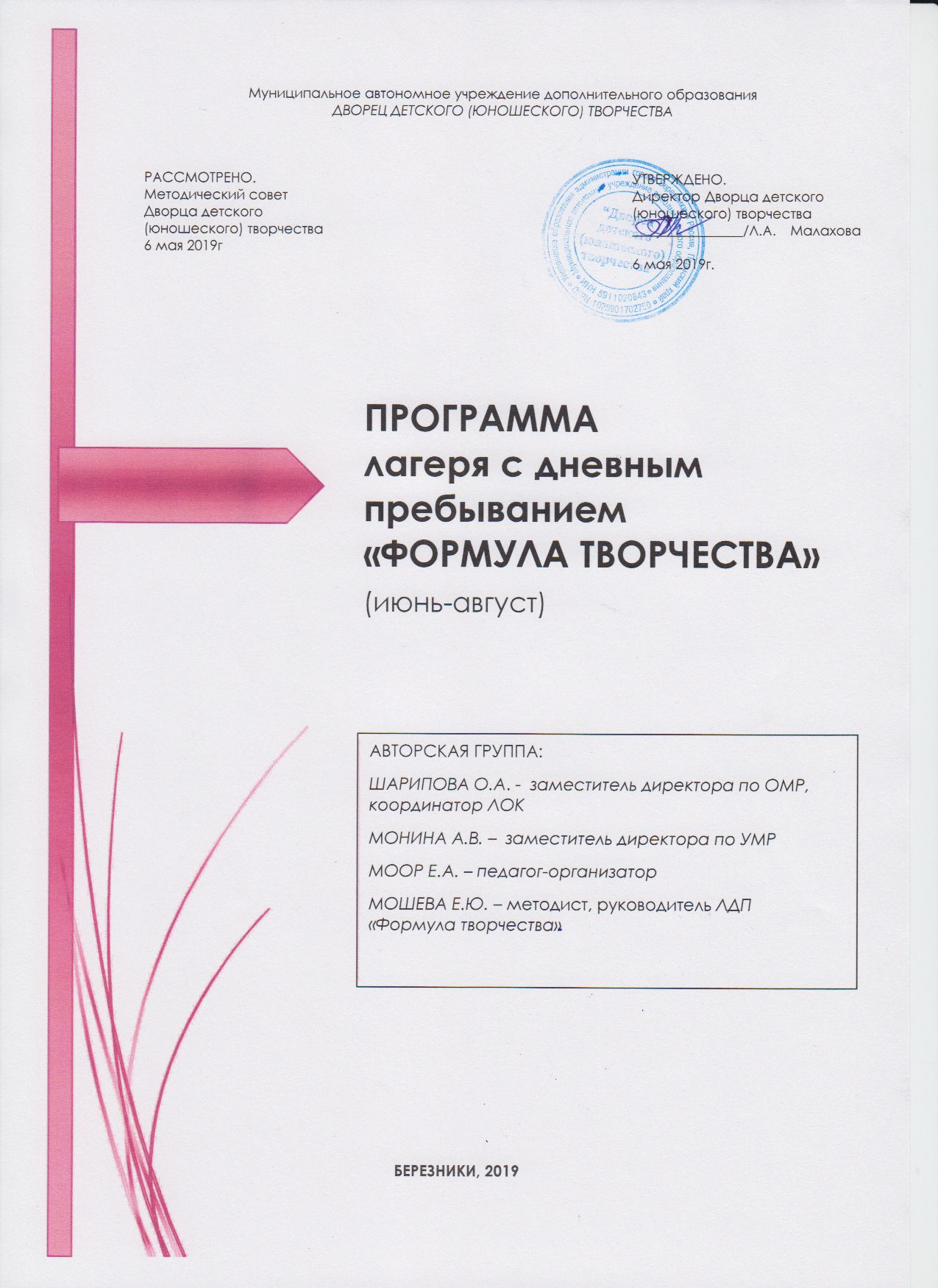 